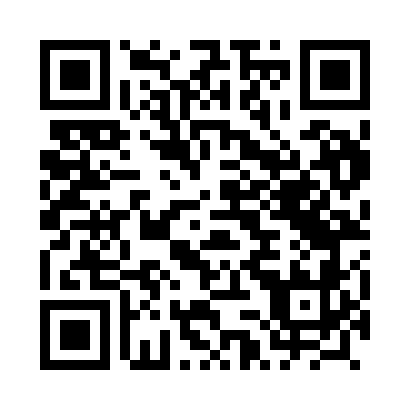 Prayer times for Raciazek, PolandMon 1 Apr 2024 - Tue 30 Apr 2024High Latitude Method: Angle Based RulePrayer Calculation Method: Muslim World LeagueAsar Calculation Method: HanafiPrayer times provided by https://www.salahtimes.comDateDayFajrSunriseDhuhrAsrMaghribIsha1Mon4:156:1812:485:157:209:162Tue4:126:1612:485:167:229:183Wed4:096:1312:485:187:249:214Thu4:066:1112:485:197:259:235Fri4:026:0812:475:207:279:256Sat3:596:0612:475:217:299:287Sun3:566:0412:475:237:319:308Mon3:536:0112:465:247:329:339Tue3:505:5912:465:257:349:3510Wed3:475:5712:465:267:369:3811Thu3:435:5512:465:287:389:4112Fri3:405:5212:455:297:409:4313Sat3:375:5012:455:307:419:4614Sun3:345:4812:455:317:439:4915Mon3:305:4512:455:327:459:5116Tue3:275:4312:445:347:479:5417Wed3:235:4112:445:357:489:5718Thu3:205:3912:445:367:5010:0019Fri3:165:3712:445:377:5210:0320Sat3:135:3412:445:387:5410:0621Sun3:095:3212:435:397:5610:0922Mon3:065:3012:435:417:5710:1223Tue3:025:2812:435:427:5910:1524Wed2:585:2612:435:438:0110:1825Thu2:555:2412:435:448:0310:2126Fri2:515:2212:425:458:0410:2427Sat2:475:2012:425:468:0610:2828Sun2:435:1712:425:478:0810:3129Mon2:395:1512:425:488:1010:3430Tue2:355:1312:425:498:1110:38